Запись на прием к врачу через ЕСИААвторизуйтесь на официальном портале записи на прием к врачу в Мурманской области по адресу:http://reg.polarmed.ru/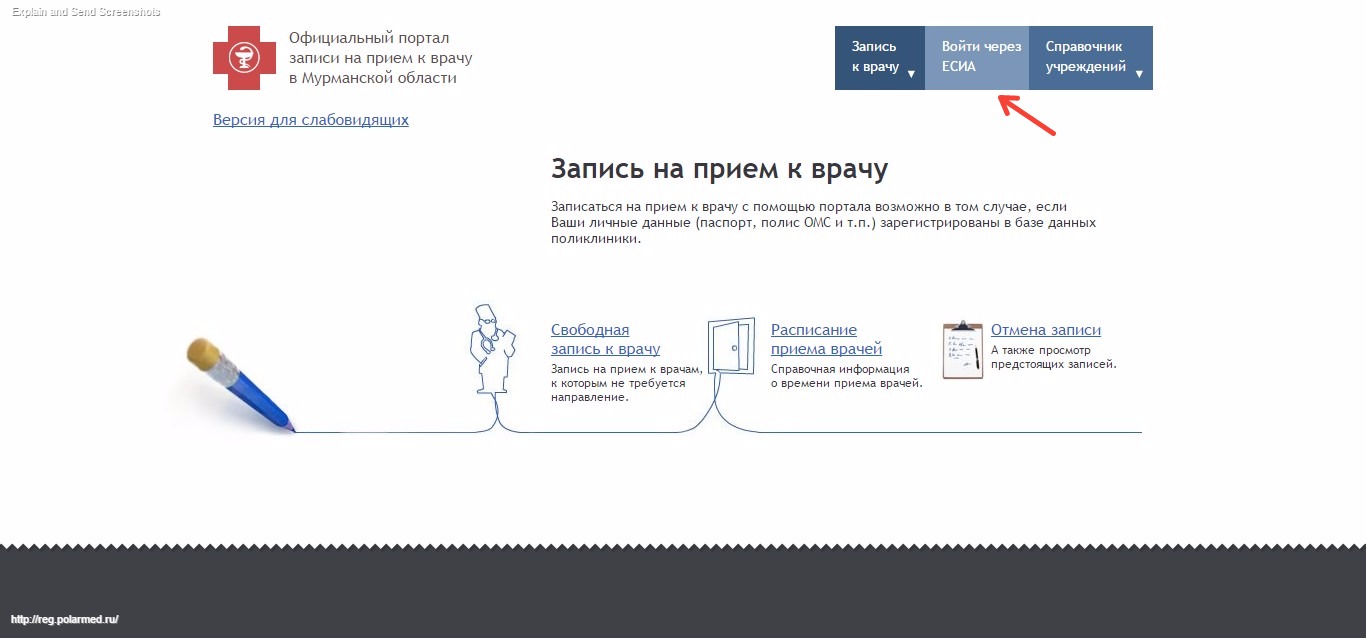 Нажав «Войти через ЕСИА» Вы будете перенаправлены на страницу, где необходимо ввести учетные данные, указанные при регистрации на Госуслугах.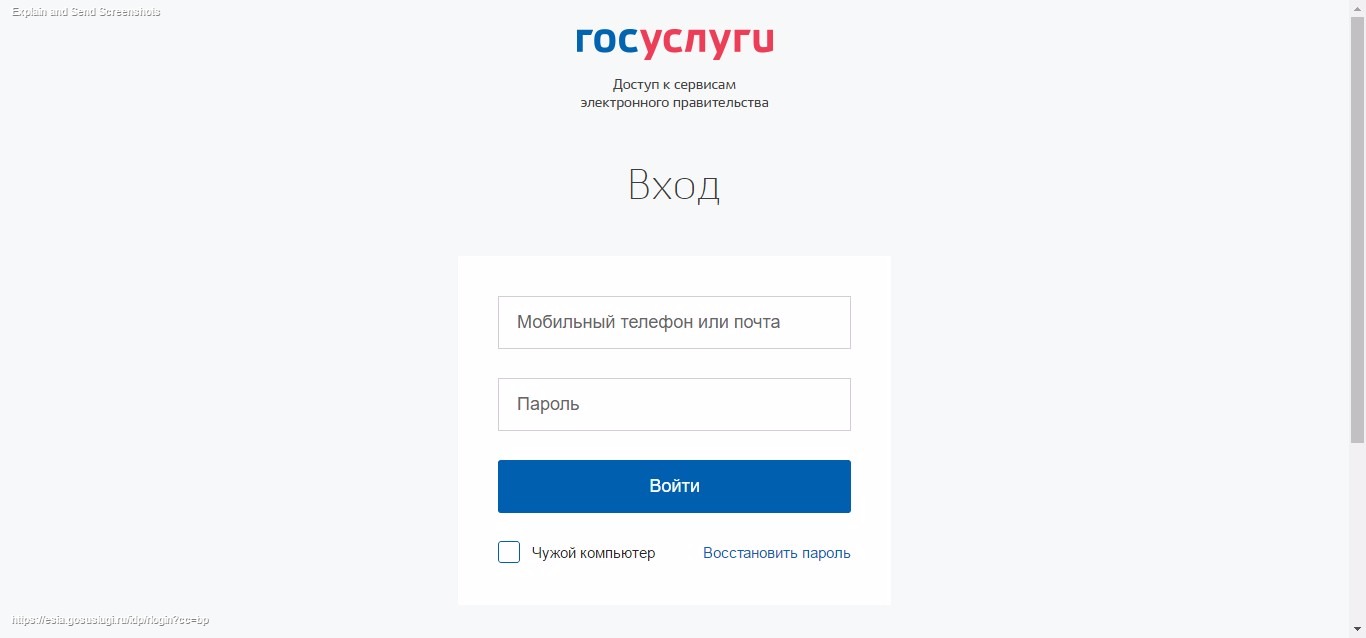 В случае успешной авторизации Вы будете вновь перенаправлены на портал записи на прием к врачу.Далее необходимо нажать «Запись к врачу» и выбрать необходимый пункт меню.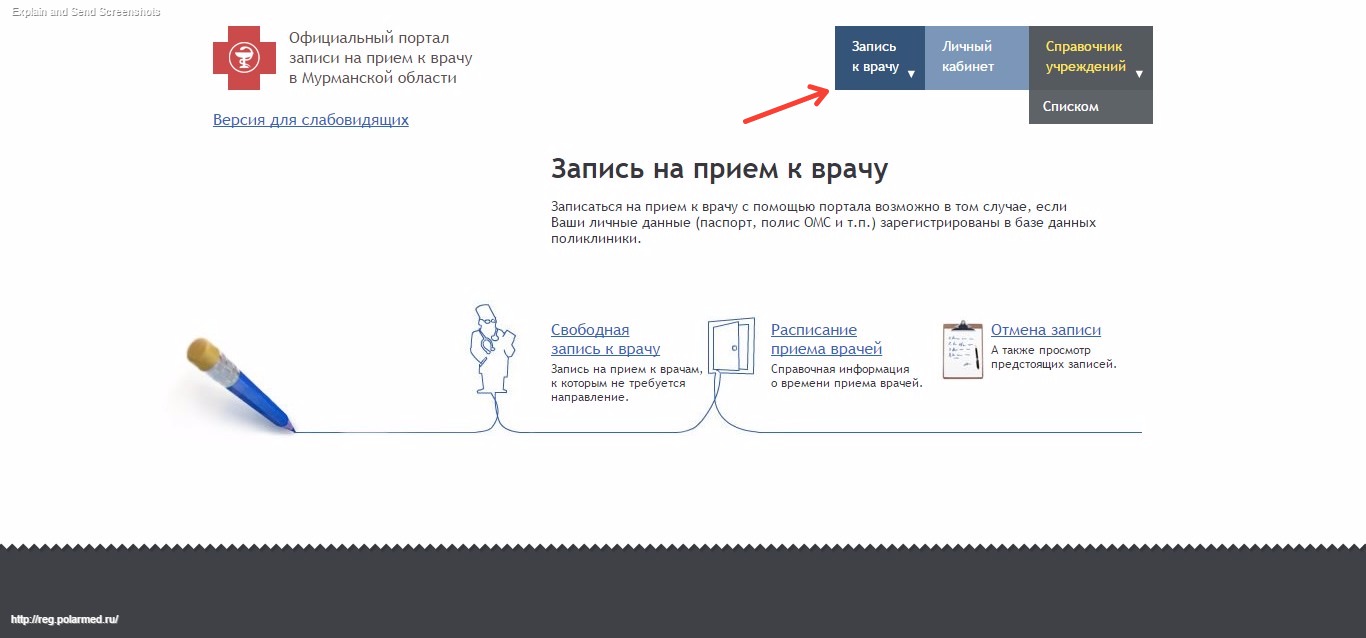 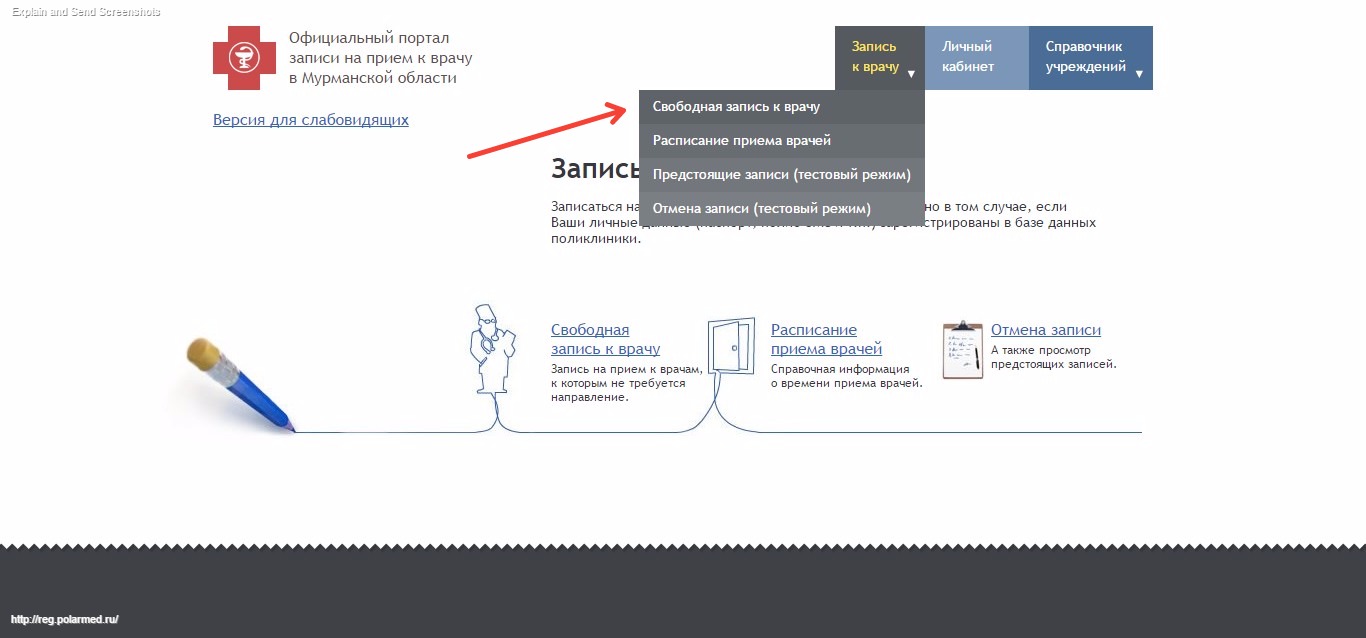 В следующих диалоговых окнах, следуя подсказкам, необходимо выбрать медицинскую организацию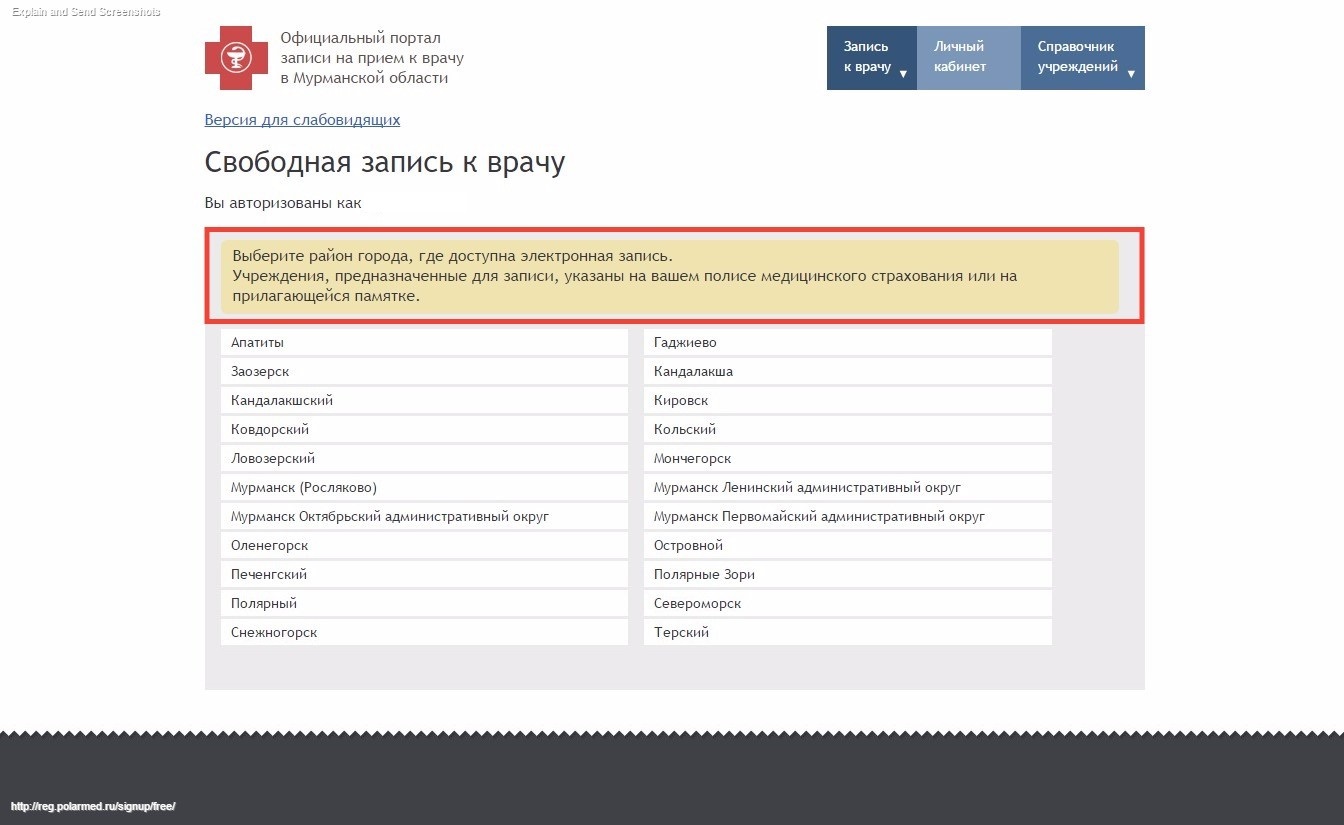 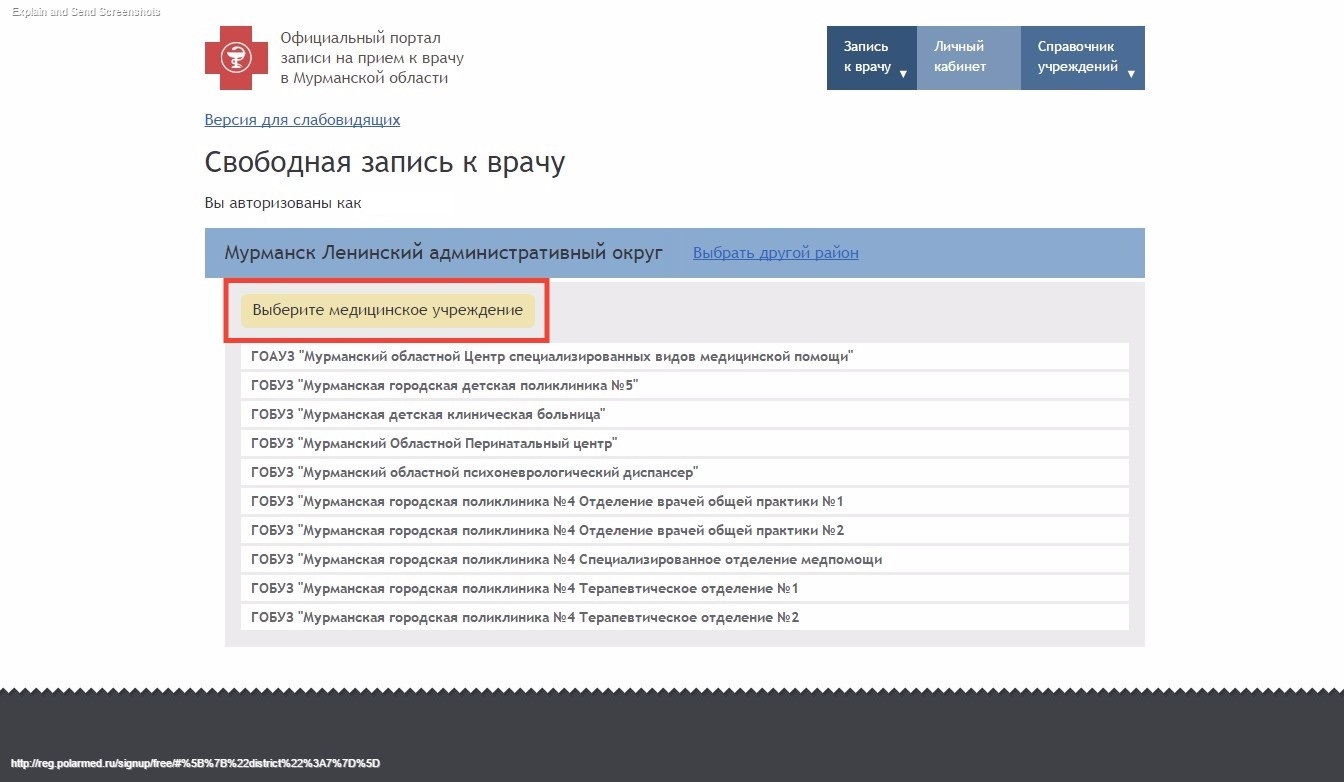 В следующем диалоговом окне будут автоматически заполнены Ваши личные данные, указанные при регистрации на Госуслугах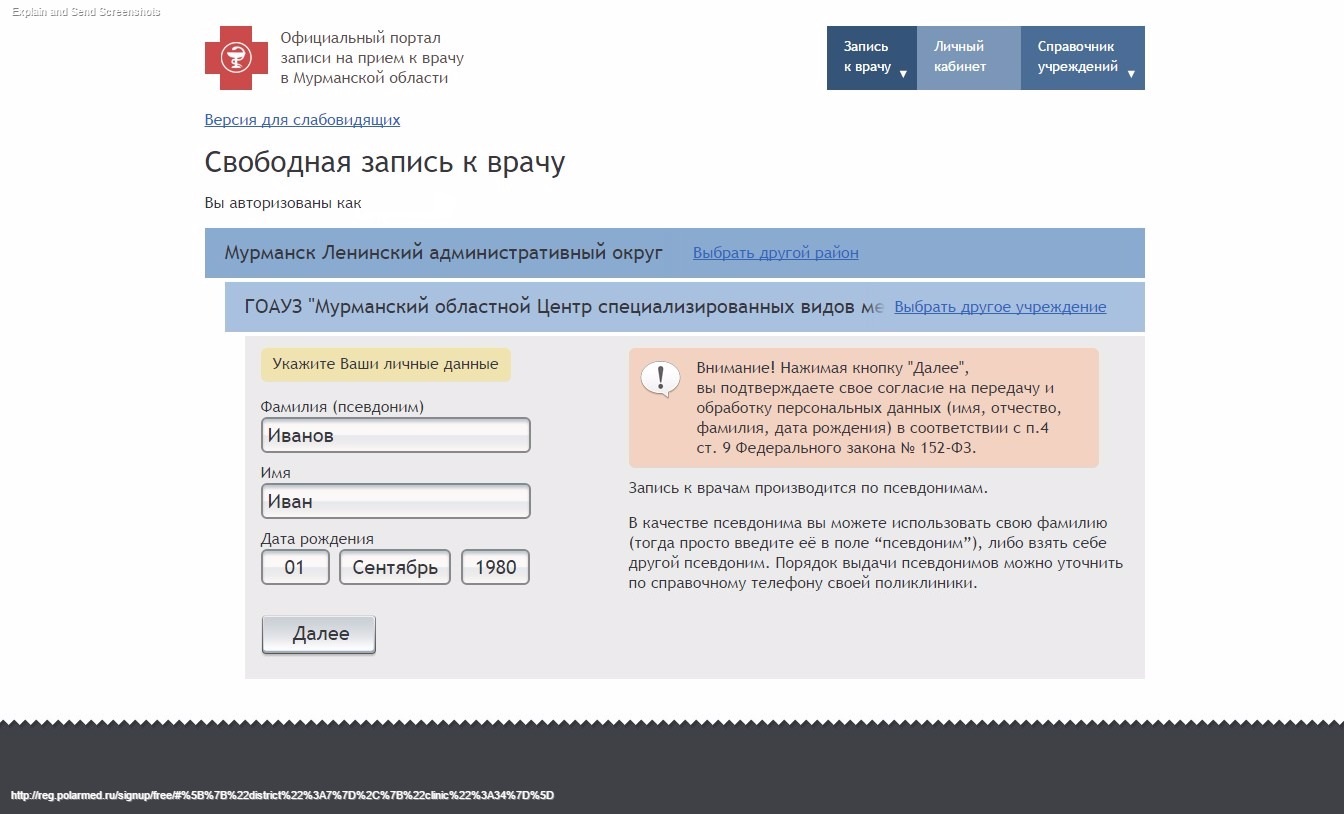 Для записи на прием  ребенка до 14 лет  необходимо Ваши данные в полях «Фамилия», «Имя», «Дата рождения», авторизированные через ЕСИА  поменять на  данные  ребенка и нажать «Далее».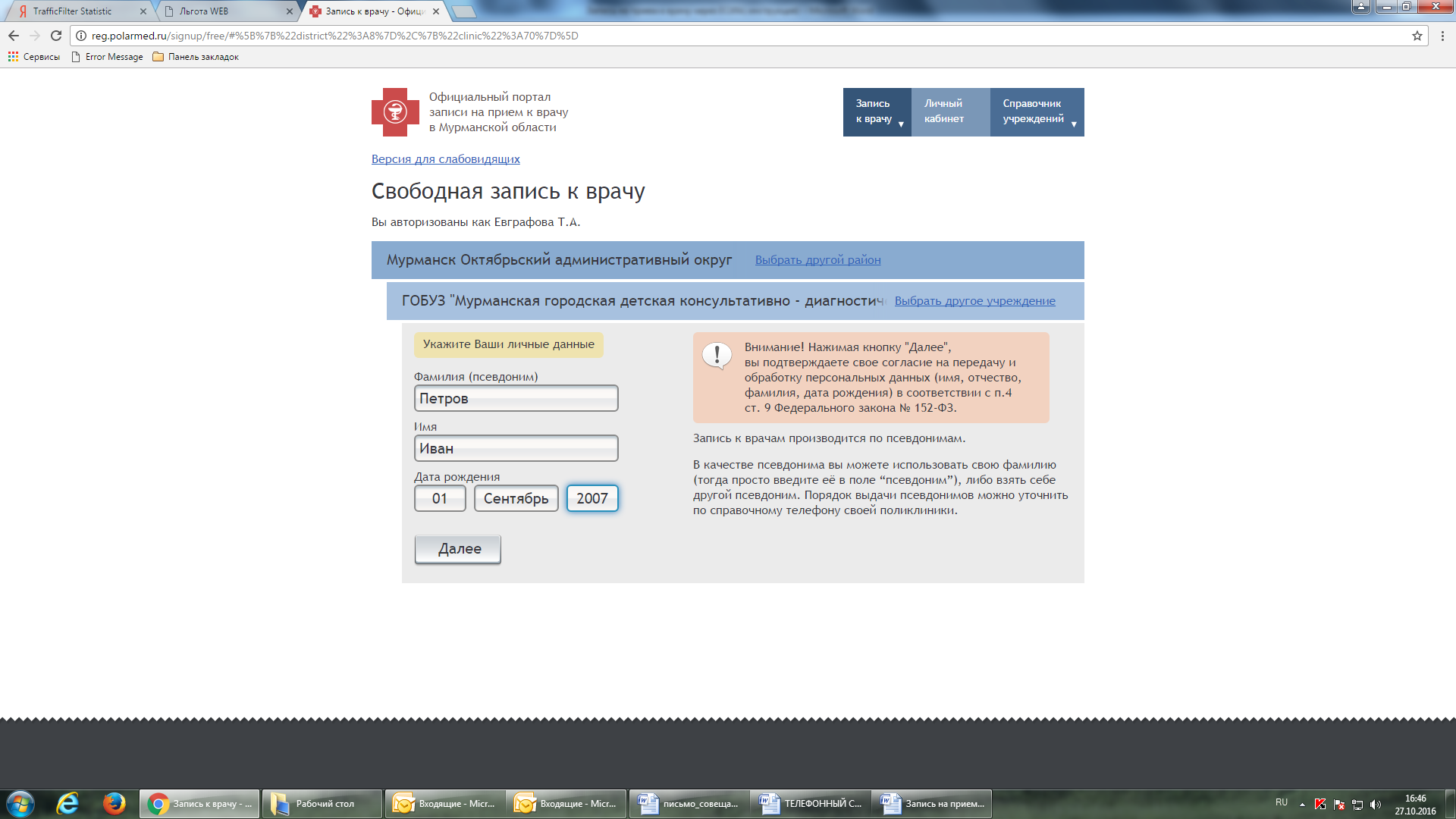 Важно!!! В случае отсутствия Вас или записываемого Вами пациента в базе пациентов целевой медицинской организации будет выведено сообщение об ошибке. Если все данные были указаны корректно, то Вам необходимо обратиться в регистратуру ближайшего учреждения здравоохранения для уточнения своих данных.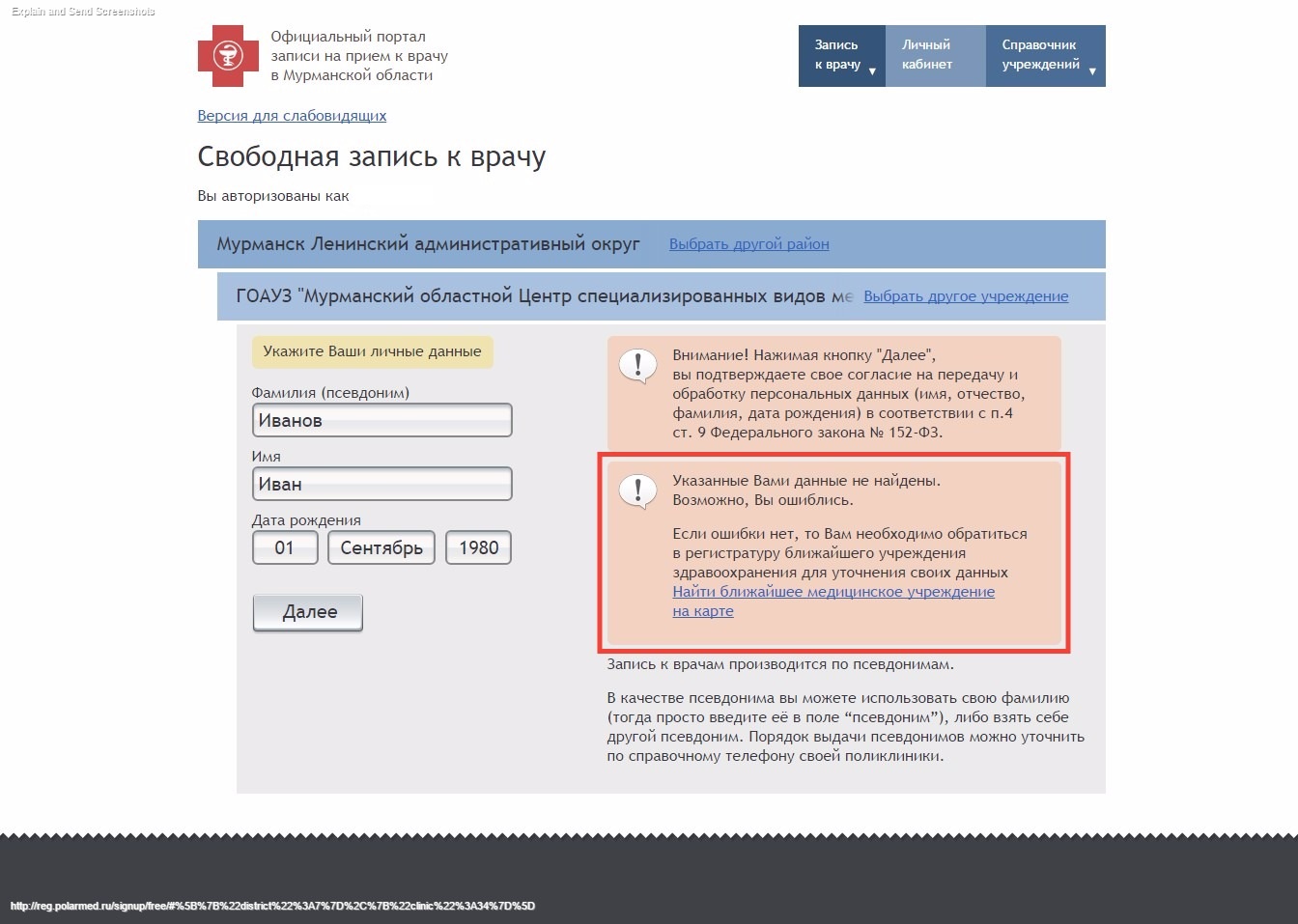 В случае корректного заполнения личных данных и нахождении в базе пациентов медицинской организации, в следующем диалоговом окне выберите специализацию и врача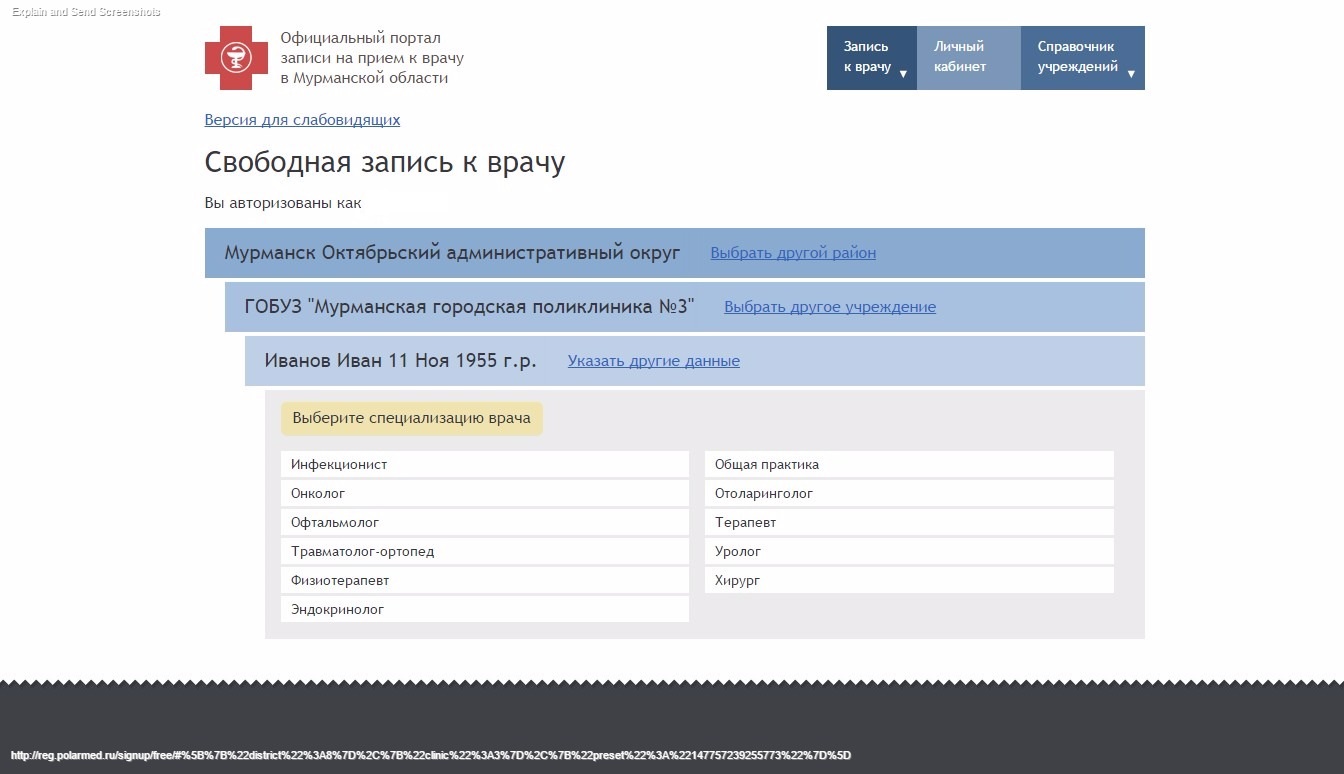 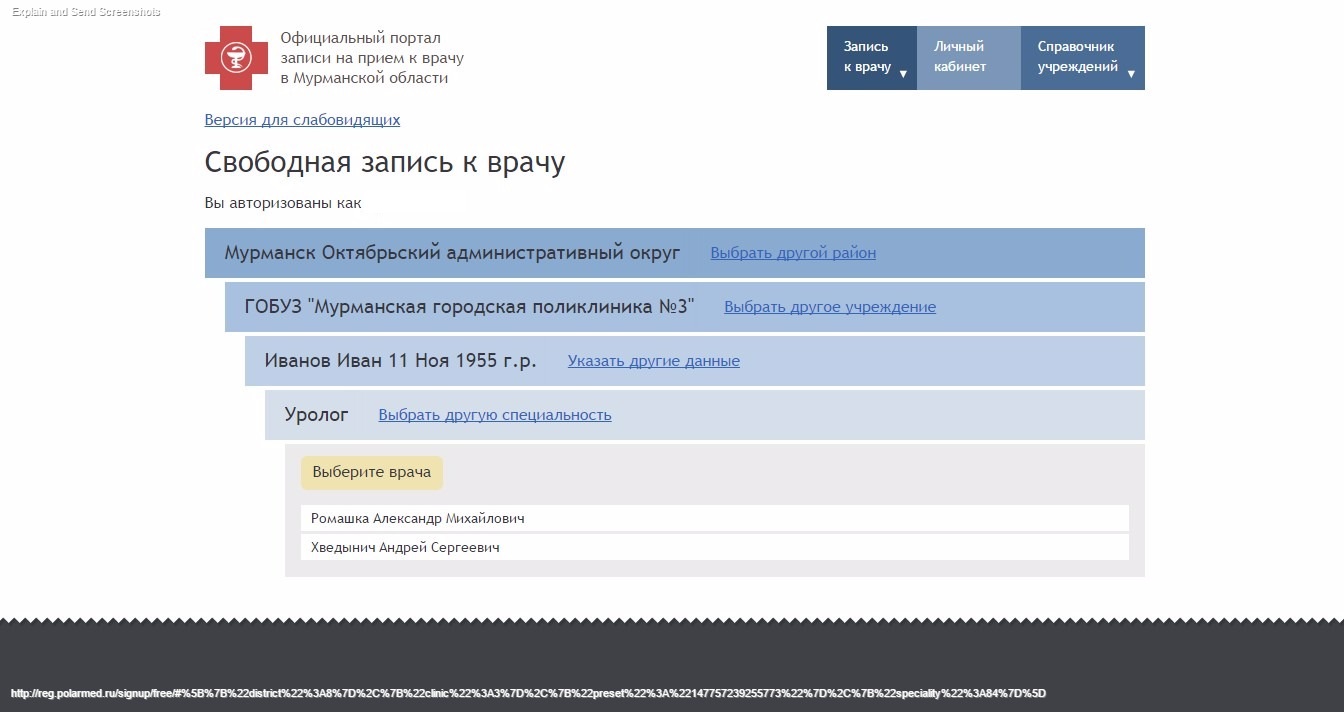 В случае отсутствия талонов будет выведено сообщение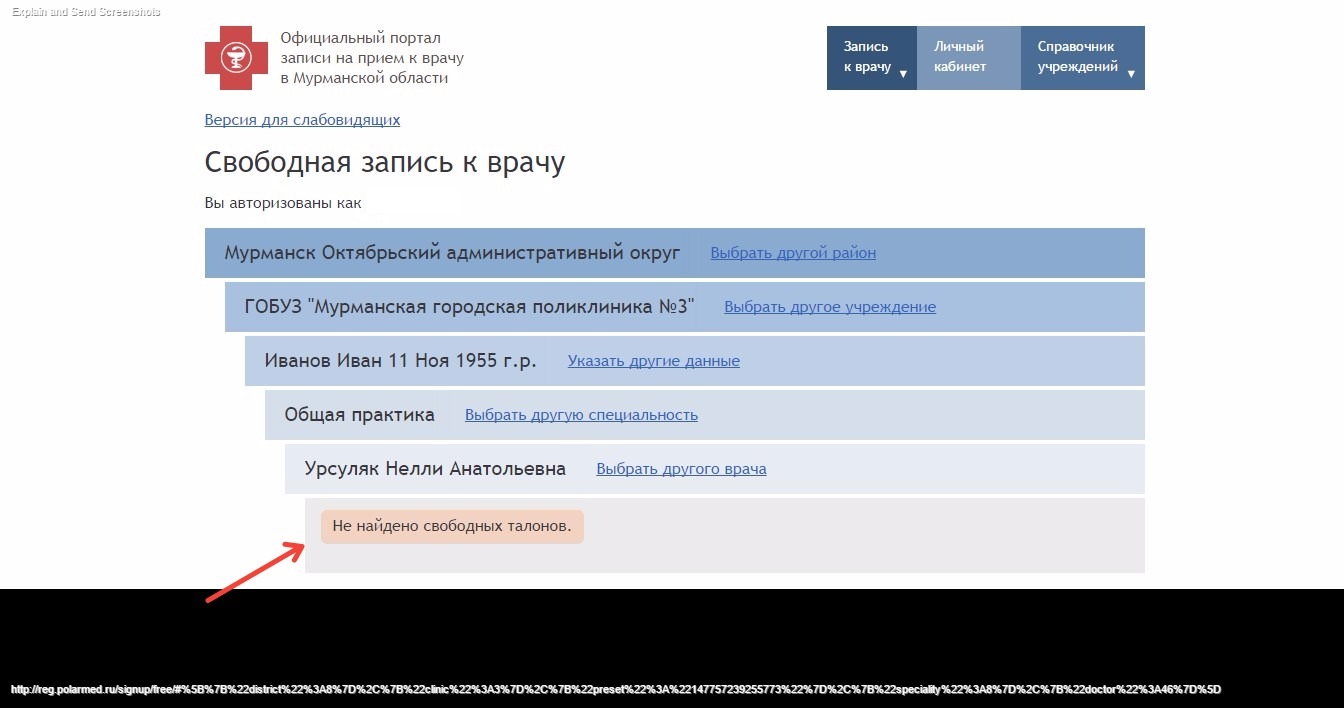 Если у врача есть свободное время приема, то далее возможно будет выбрать желаемую дату и время посещения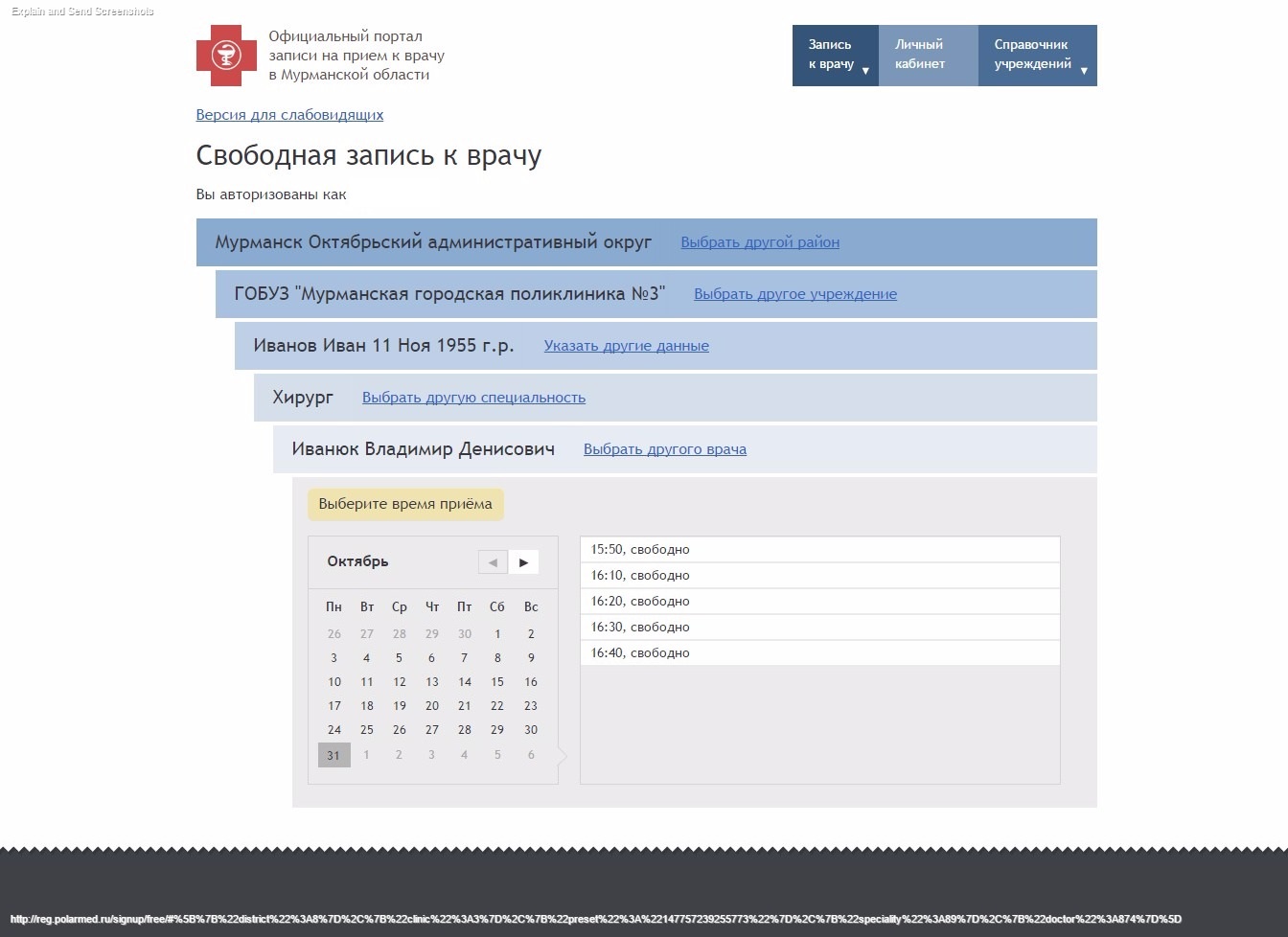 После проверки выбранного врача и времени приема необходимо нажать «Записаться»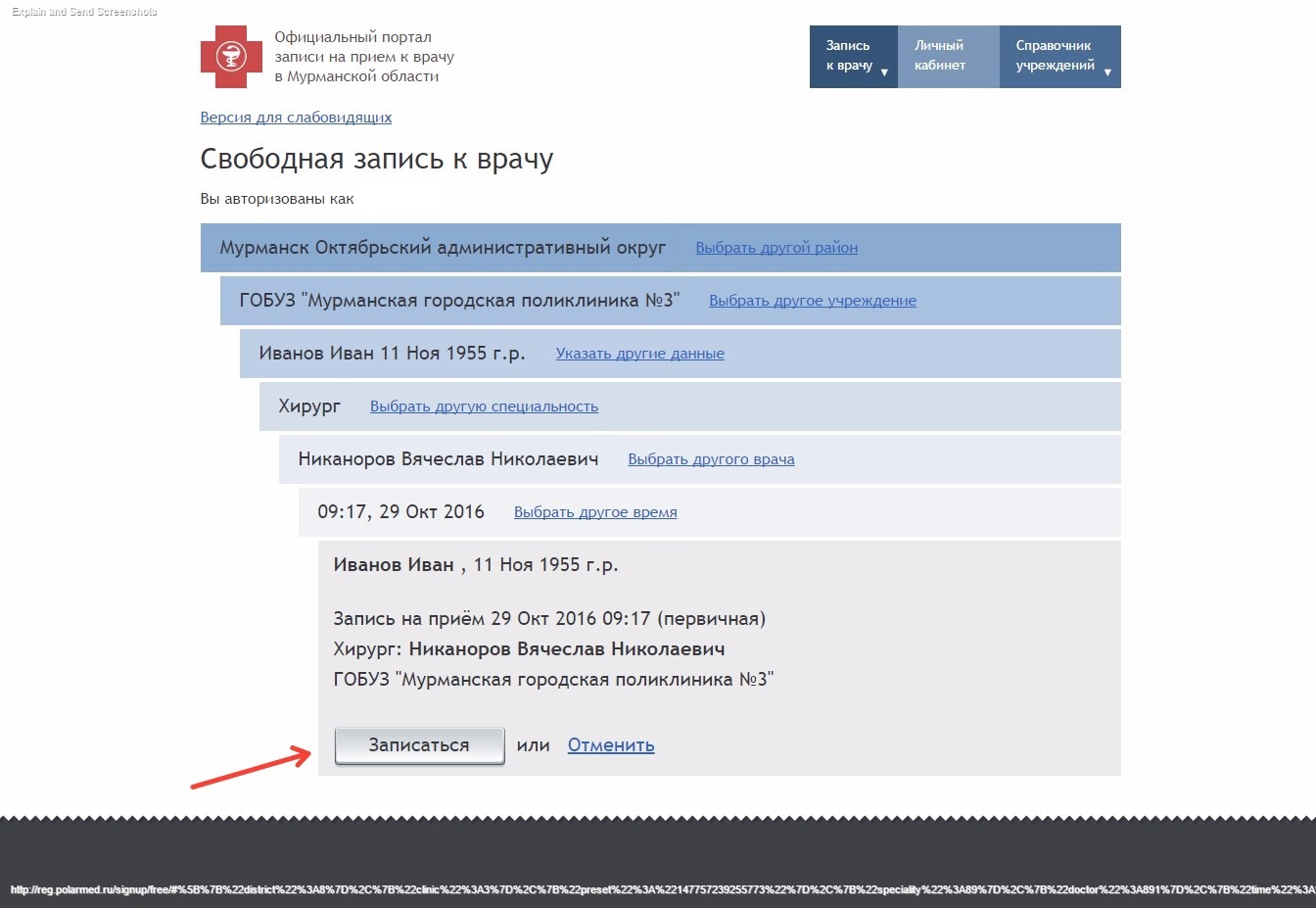 В следующем диалоговом окне появится подтверждение Вашей записи и возможность распечатать талон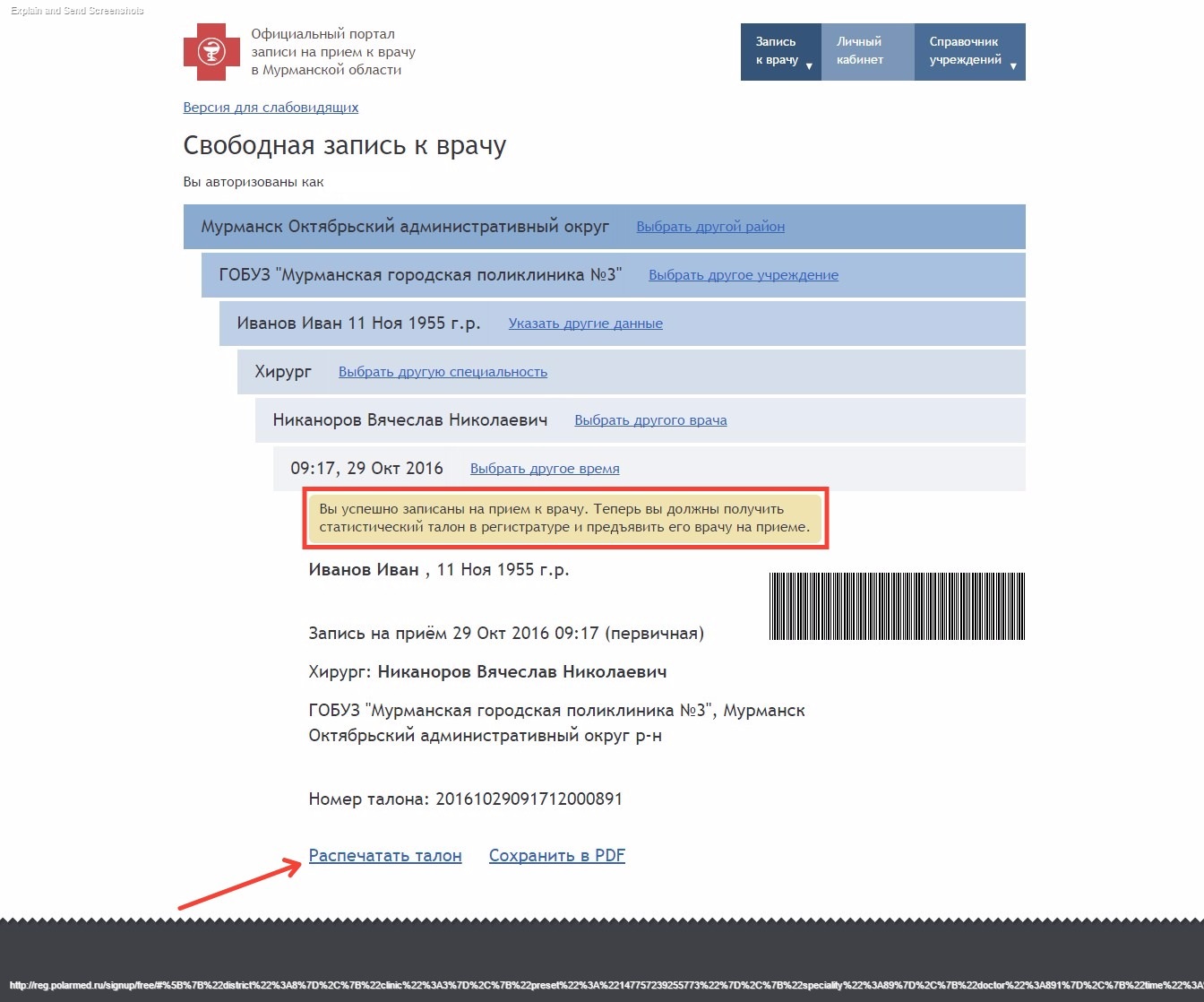 Для просмотра Ваших записей нажмите «Личный кабинет»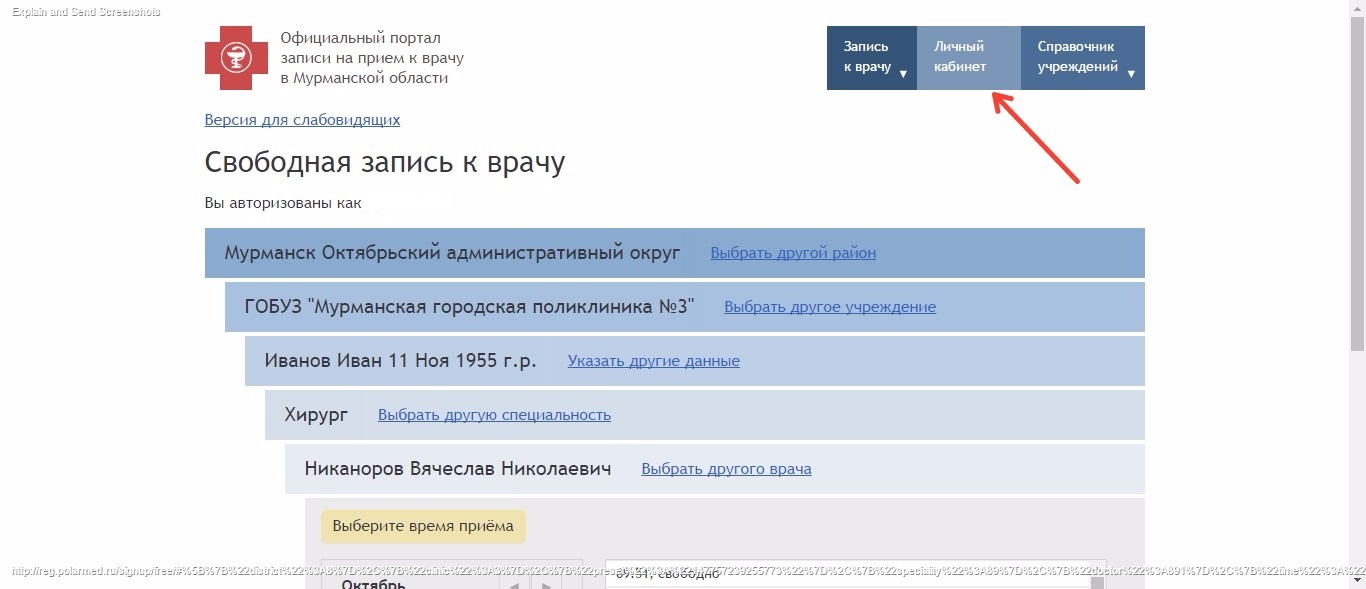 В следующем диалоговом окне можно просмотреть все предстоящие и прошедшие записи, а также отменить запись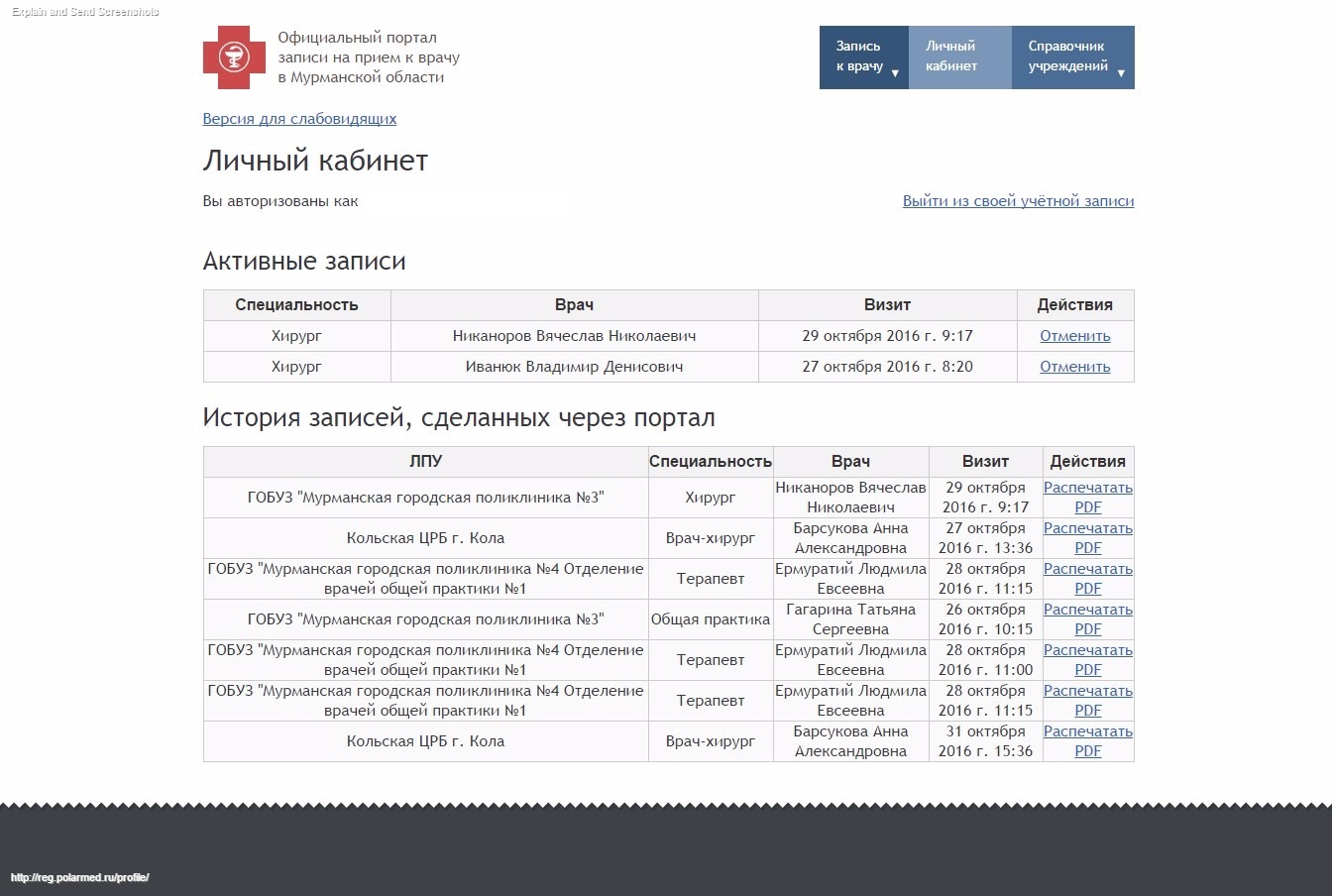 